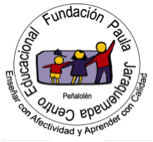 Profesora Miryam BedwellARTE Uni 2 (Mayo) / 5º Básico                         Nombre:____________________________Clase 1: “Impresionsimo Chile”Práctica guiada: A continuación se presenta el concepto artístico COLLAGE se denomina collage (del francés coller, que traduce “pegar”) a una técnica artística consistente en la construcción de obras plásticas mediante la aglomeración o conjunción de piezas o recortes de distinto origen, dándoles un tono unificado. En otras palabras, se trata de armar una obra con pedacitos obtenidos de otras fuentes.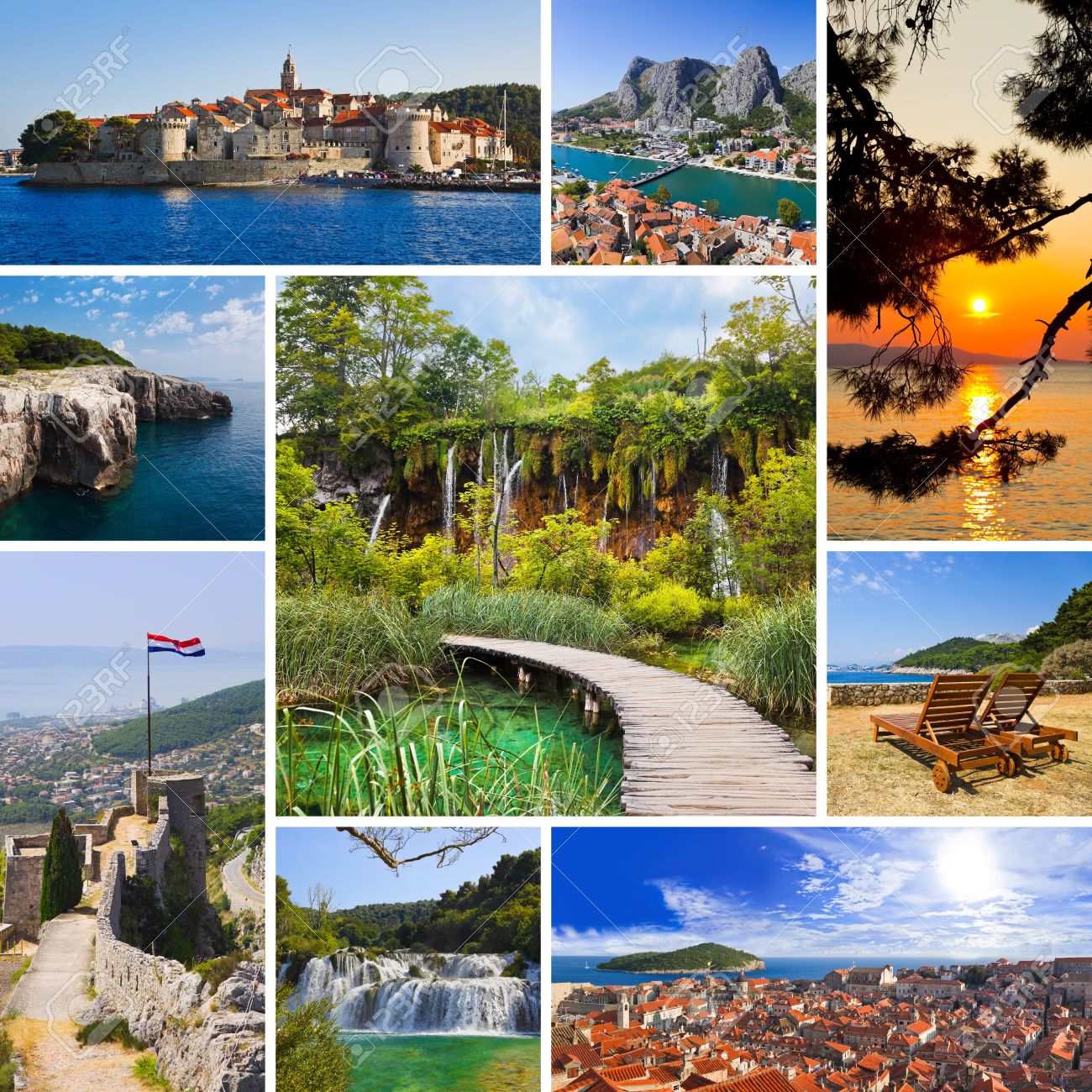 Práctica independiente:  EN 1 HOJA DE BLOCK DIVIDIDA EN DOSRecortan desde libros, diarios, revistas y otros medios, imágenes de diversos paisajes naturales y artificiales chilenos, y elaboran un collage que evidencie las características de ambos.SACAR FOTOGRAFÍA DE CUADERNO Y ENVIARLA O SUBIRLA.CLASE Nº 2  OA  Crear trabajos de arte y diseños a partir de sus propias ideas y de la observación de obras. OA  Crear trabajos de arte y diseños a partir de sus propias ideas y de la observación de obras. OA  Crear trabajos de arte y diseños a partir de sus propias ideas y de la observación de obras. OA  Crear trabajos de arte y diseños a partir de sus propias ideas y de la observación de obras. FECHA ENTREGA15 de mayoMEDIO ENTREGAprofe.miryam.pjq@gmail.como subir a classroom ALEXIAUni 2RECUERDA: usa google para investigar COLLAGE PAISAJE NATURAL  SIN INTERVENCIÓN DE HUMANOS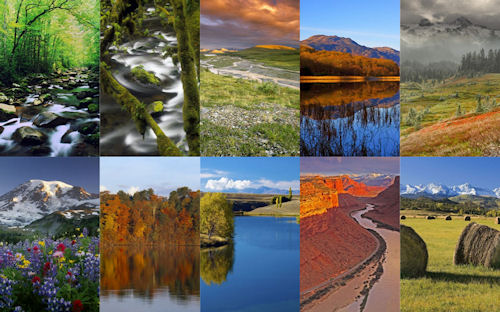 COLLAGE PAISAJE ARTIFICIAL CON CONSTRUCCIONES DE HUMANOSRubrica evaluación trabajo COLLAGE IMPRESIONISTA 5º MAYO* EL TRABAJO DEBE TENER NOMBRE Y APELLIDO Y CURSO DE FORMA VISIBLE EN LA PARTE DONDE SE PEGAN LAS FOTOSRubrica evaluación trabajo COLLAGE IMPRESIONISTA 5º MAYO* EL TRABAJO DEBE TENER NOMBRE Y APELLIDO Y CURSO DE FORMA VISIBLE EN LA PARTE DONDE SE PEGAN LAS FOTOSRubrica evaluación trabajo COLLAGE IMPRESIONISTA 5º MAYO* EL TRABAJO DEBE TENER NOMBRE Y APELLIDO Y CURSO DE FORMA VISIBLE EN LA PARTE DONDE SE PEGAN LAS FOTOSINDICADORESPUNTOSOBSERVACIÓNUso de imágenes (recortes)3Deben ser recortes de diarios, revistas o impresionesEl collage incluye 10 o más elementos diferentes5Deben ser minimo 5 imagenes diferentes por categoría1. Presenta Collage paisaje natural2. Presenta Collage paisaje artificial45 o más imágenes de paisajes naturales5 o más imágenes de paisajes artificialesOrganiza los elementos de forma que se observa que es un collage2Se recortan y pegan en la hoja de block las imágenes formando un collagePresenta trabajo en el tiempo indicado2Cumple con la fecha de entrega y se envía a correo con nombre y se subeplataforma  alexia